ABspeiderne.no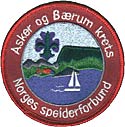 Norges speiderforbundWøyen Gård, Gamle Lommedalsvei 33 1339 VØYENENGAOrg.nr: 971429593REFERAT FRA KS-MØTE 4 – 2013 – 7 april 2013Tilstede: Kjetil Andreas Andersen (KAA), Preben Fagerholt (PF), Therese Mohn (TM), Frida Lund-Larsen (FLL), Knut Høie Guettler (KHG)  og Nina Dæhli (ND).Tor Bergersen (TB) meldte avbud.SAK 15 – 2013 – KONSTITUERINGKretsleder (2014):		Tor Bergersen, 1.TanumVisekretsleder for 2 år (2015):	Kjetil Andreas Andersen, 1.SkougumStyremedlem i ett år (2014): 	Preben Fagerholt, 1.SandvikaStyremedlem i ett år (2014):	Therese Mohn, Asker 1	Styremedlem i to år (2015):	Frida Lund-Larsen, Asker 1Styremedlem i to år (2015):	Knut Høie Guettler, 1.SkougumKretssekretær (40% stilling):	Nina DæhliSAK 16 – 2013 – Retningslinjer for styrearbeidetVisekretsleder påpekte:Vi er her for gruppene og alle speidere/speiderledere – ikke kun oss selvDet er respektløst overfor resten av kretsstyret å møte uforberedtDet er bedre å melde forfall, enn å møte uforberedtTa initiativ – ikke vent på at andre skal fortelle deg hva du skal gjøreVær løsningsorientert, ikke problemorientertPresenter praktiske og gjennomførbare løsninger.Kretsstyret vedtok ”retningslinjer for styrearbeid ABspeiderne” (vedlagt). SAK 17 – 2013 – ArbeidsformKretsstyret ABspeiderne bruker både ordinære styremøter og e-post som arena for vedtak. Store saker, saker av prinsipiell art, saker med stor økonomisk innvirkning behandles og vedtas på ordinære styremøter. Mindre saker kan behandles og vedtas via e-post. Kretsleder/VKL sender saken på e-post (inkl varsel på sms), med 48 timers svarfrist. Vedtakene skal også stadfestes i referatet fra førstkommende ordinære styremøte.Innkalling / Saksdokumenter:Alle saker vil på innkallingen inneholde bakgrunnsinformasjon om selve saken. Dette for å gi styremedlemmene et best mulig grunnlag for å kunne fatte avgjørelse. KL/VKL utarbeider også forslag til vedtak, men forslaget vil først bli presentert på styremøtet.Innkalling sendes ut I god til, senest 5dager før ordinære møter.I saker som vedtas på epost, skal forslag til vedtak følge bakgrunnsinformasjonen.Referater:Referatene skal ha TYDELIGE vedtak (beslutninger i vedtaket må kunne gjennomføres) Referatene skal være tilgjengelig for styret senest 3 dager etter ordinære møter.Dersom en sak utsettes, skal det tydelig fremkomme en tidsfrist, når saken skal tas opp igjen. Det er ikke mulig å utsette inntil videre…Ansvar for å gjennomføre det enkelte vedtak skal også referatføres som en administrativ tilføying. Dersom et vedtak ikke er gitt en ansvarlig, tilfaller ansvaret automatisk kretssekretær.Arkiv:Styret holder ikke eget arkiv. Alle referater og viktige dokumenter vil bli scannet som pdf-dokument og lastet opp på kretskontorets datamaskin.Åpne kretsstyremøter:Kretsstyremøtene er åpne for alle medlemmer av Norges speiderforbund, samt representanter fra stat og kommune som representerer de vi mottar støtte fra.Dette gjelder dog ikke behandlingen av saker som er unntatt offentligheten av personvernhensyn.Epost korrespondansen, internt og eksternt kan fremlegges for et hvert medlem som ønsker dette. Dette gjelder dog ikke saker og opplysninger som er unntatt offentligheten av personvernhensyn.SAK 18 – 2013 – Styremedlemmer som skal ha tilgang til kretsens konti (nettbank og/eller bankkort) Tor, Kjetil Andreas og Nina gis tilgang, Tor føres opp som hoved kontobrukerI tillegg bestilles ett utlåns kort (bankkort), som oppbevare i safe på speiderkontoret.SAK 19 – 2013 – Styremedlem som skal være vara for kretsleder i saker vedrørende ansatt og dens arbeidsplassKretsleder har arbeidsgiveransvaret.Therese og Kjetil Andreas har oppfølgningsmyndighet.SAK 20 – 2013 – Styremedlemmer som skal ha tilgang til NSFs medlemssystem (inkl påmeldingsadministrasjon)Hele styret, samt kretssekretær gis full tilgang hele kretsen i medlemssystemet.SAK 21 – 2013 – Styremedlemmenes tilgang til kretskontoret, PC og hjemmesidenHele styret gis adgang til kretskontoret, kretsens PC og hjemmesiden.Preben gis redaktøransvaret. PF melder tilbake når hjemmesiden er formelt overtatt.VKL gis ansvaret for vedlikehold av kretsen epostadresser …@abspeiderne.noSAK 22 – 2013 – Fordeling av styret på de ulike felles-epostenepost@abspeiderne.no		”ingen”kretsleder@abspeiderne.no	Torkretsstyret@abspeiderne.no	Allegronland@abspeiderne.no	KAA, PHutstyr@abspeiderne.no		KAA, PH og Lars Foyn Ranheimsete	rregnskap@abspeiderne.no	KAApaypal@abspeiderne.no		sletteswebmaster@abspeiderne.no	KAApostmaster@abspeiderne.no	KAAgruppeledere@abspeiderne.no	på venttroppsledere@abspeiderne.no	på vent		småspeiderleder@abspeiderne.no	på ventpeffer@abspeiderne.no		på vent	SAK 23 – 2013 – TaushetspliktDet enkelte styremedlem har gjort seg kjent med, og signert, retningslinjene om taushetsplikt.SAK 24 – 2013 – Gjennomgang av gjeldende retningslinjer og vedtak gjort av både Kretstinget og kretsstyretAlle retningslinjer og tidligere vedtak er gjennomgått.3 retningslinjer er oppdatert/nye:Retningslinjer for lån av utstyrRetningslinjer for utlån av utstyrRetningslinjer for regnskapetSAK 25 – 2013 – Gjennomgang av protokoll Kretstinget Protokoll fra Kretstinget er gjennomgått.SAK 26 – 2013 – Gjennomgang av siste års kretsstyre referater, status på uløste oppgaverKretsstyret har ikke gjennomgått overnevnte referater, men forventer at kretsleder informerer kretsstyret om tidligere aktuelle vedtak ifm behandlingen av relaterte saker. Videre pålegges kretsleder og visekretsleder, runder klargjøringen av innkallinger, å kontrollere at ingen tidligere vedtak er i konflikt med nye saker. 	SAK 27 – 2013 – Gjennomgang av gjeldende avtalerSaken tas opp igjen på første ordinære styremøteSAK 28 – 2013 – Styregodtgjørelsen, 2013Styregodtgjørelsen for 2013 fastsettes av Kretstinget, mens fordeling gjøres av kretsstyret selv. Styret kan pålegges å føre timelister, for å gjøre fordelingen enklere.Det finnes flere alternativer:- Flat lik fordeling mellom styremedlemmene- Flat lik fordeling mellom styremedlemmene, men hvor KL og VKL får …% mer.- Fordeling etter innsats og arbeidsoppgaverKretsstyret fordeler styregodtgjørelsen etter lik fordeling mellom styremedlemmene, men hvor KL og VKL får litt mer. 3500kr pr styremedlem og 4000kr til KL og VKL.SAK 29 – 2013 – Ansvarsfordeling i styret, inkl GrønlandKretsstyret vil fortløpende fordele ansvar utover styreperioden. 4 oppgaver er fordelt: FLL – Anbefaling på type internett kretskontoretTM – Anbefaling på type forsikringer kretsen bør haPF – Anbefaling på nye retningslinjer for mobiltelefonKHG – Digitale bilder m/info av samtlige speiderhytter i kretsenKHG – Deltakelse ABUR årsmøte 25.aprilKAA – Utarbeide oversikt over samtlige peffer og enhetsledere i kretsenSAK 30 – 2013 – Fordeling av kretsens grupper på styremedlemmeneDet er kretskontoret og kretssekretær som har den daglige kontakten med gruppene. Gruppene fordeles likevel på styremedlemmene. Kretsstyret har som mål å besøke hver gruppe 1 gang i 2013, og 1 gang i 2014 før Kretstinget.1.Dikemark		PH1.Eiksmarka	KAA1.Haslum		PH1.Høvik sjø		PH1.Kolsås		FLL1.Lysaker		TM1.Rykkinn		TM2.Blommenholm	FLL (KAA)Høvik Verk		FLLNadderud		KHGNesøya sjø		KHG1.Skougum	1.TanumAsker 1SAK 31 – 2013 – Gjennomgang av budsjettetSaken tas opp igjen på første ordinære styremøteSAK 32 – 2013 – Utfylling av dokumentet som skal sendes BrønnøysundregisteretKretsleder og ett styremedlem i fellesskap kan signere på avtaler på vegne av ABspeiderne.Det enkelte styremedlem har signert dokument til Brønnøysund.SAK 33 – 2013 – Fordeling av nøkler, passord, merker speiderskjortenSaken tas opp igjen på første ordinære styremøteAlle skal signere protokollen fra konstitueringsmøtet